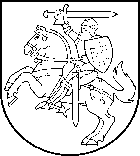 STUDIJŲ KOKYBĖS VERTINIMO CENTRODIREKTORIUSĮSAKYMASDĖL MAŽOS VERTĖS VIEŠŲJŲ PIRKIMŲ ORGANIZAVIMO STUDIJŲ KOKYBĖS VERTINIMO CENTRE TAISYKLIŲ, PATVIRTINTŲ STUDIJŲ KOKYBĖS VERTINIMO CENTRO DIREKTORIAUS 2019 M. LIEPOS 3 D. ĮSAKYMU NR. V-70, PAKEITIMO 2019 m. gruodžio 30  d. Nr. V-146Vilnius		1. Pakeičiu Mažos vertės viešųjų pirkimų organizavimo Studijų kokybės vertinimo centre taisykles, patvirtintas Studijų kokybės vertinimo centro direktoriaus 2019 m. liepos 3 d. įsakymu Nr. V-70: 1.1. 5.6 punktą, išdėstydamas jį taip:„5.6. Pretenzijų nagrinėjimo komisija – perkančiosios organizacijos vadovo įsakymu arba rezoliucija kiekvienam konkrečiam atvejui sudaryta komisija, kuri nagrinėja viešuosiuose pirkimuose tiekėjų pateiktas pretenzijas ir priima sprendimus dėl šių pretenzijų pagrįstumo. Bent vienas iš Komisijos narių turi būti perkančiosios organizacijos Teisės ir bendrųjų reikalų skyriaus valstybės tarnautojas ar darbuotojas. Komisijos nariai turi būti nepriekaištingos reputacijos, nešališki ir negali teikti jokios informacijos tretiesiems asmenims apie tiekėjų pateiktus pasiūlymus, išskyrus Lietuvos Respublikos teisės aktuose nustatytus atvejus. Komisijos nariai turi pasirašyti nešališkumo deklaraciją ir konfidencialumo pasižadėjimą, kurie saugomi prie pirkimo dokumentų. Komisijos sprendimai įforminami protokolu.“;1.2. 18 punktą išdėstydamas taip:	„18. Patikslinus Pirkimų planą ir gavus perkančiosios organizacijos vadovo pritarimą, pakeitimus paskelbtoje pirkimų suvestinėje už pirkimų planavimą atsakingas asmuo skelbia ne vėliau kaip per 5 darbo dienas.“; 1.3. papildydamas 181 punktu, kurį išdėstau  taip:„181. Pirkimų planas ir (arba) pirkimų suvestinė gali būti nekeičiama, jeigu dėl perkančiosios organizacijos nenumatytų aplinkybių iškyla poreikis skubiai vykdyti pirkimų plane ir (arba) pirkimų suvestinėje nenurodytą pirkimą arba kai konkretaus pirkimo metu keičiasi informacija, kuri apie šį pirkimą nurodyta pirkimų plane ir (arba) pirkimo suvestinėje ir jeigu numatomos sudaryti prekių ar paslaugų sutarties vertė neviršija 1 000 Eur be PVM arba darbų sutarties vertė neviršija 3 000 Eur be PVM.“;1.4. 20 punktą išdėstydamas taip:„20.	Pirkimų iniciatorius ir pirkimų organizatorius, Komisijos nariai turi būti nepriekaištingos reputacijos, nešališki ir negali teikti jokios informacijos tretiesiems asmenims apie tiekėjų pateiktų pasiūlymų turinį, išskyrus Lietuvos Respublikos teisės aktų nustatytus atvejus. Pirkimų iniciatorius ir pirkimų organizatorius, Komisijos nariai privalo pasirašyti nešališkumo deklaraciją ir konfidencialumo pasižadėjimą, kurie saugomi jų asmens bylose. Nešališkumo deklaraciją ir konfidencialumo pasižadėjimą taip pat pasirašo Centro direktorius ir Centro direktoriaus pavaduotojas.“;1.5. 22 punktą išdėstydamas taip:„22.	Komisija veikia perkančiosios organizacijos vardu pagal jai suteiktus įgaliojimus. Komisija dirba pagal perkančiosios organizacijos vadovo patvirtintą darbo reglamentą ir yra atskaitinga perkančiosios organizacijos vadovui. Komisija sudaroma iš ne mažiau kaip 3 asmenų nesusijusių tiesioginio pavaldumo ryšiais. Komisijos posėdžiai ir priimami sprendimai yra teisėti, kai posėdyje dalyvauja daugiau kaip pusė visų Komisijos narių. Tuo atveju, jeigu Komisija sudaroma iš 3 asmenų, posėdis yra teisėtas kuomet posėdyje dalyvauja 3 Komisijos nariai. Komisijos pirmininkas keičiasi rotacijos būdu 1 kartą per metus. Komisijos posėdžiuose stebėtojo teisėmis gali dalyvauti prevencinę pirkimų kontrolę atliekantis asmuo.“;1.6. 27 punktą išdėstydamas taip:„27.	Rengdami pirkimo dokumentus, Komisija ar pirkimų organizatorius turi teisę gauti iš kitų perkančiosios organizacijos valstybės tarnautojų ar darbuotojų visą informaciją, reikalingą pirkimo dokumentams parengti ir pirkimo procedūroms atlikti. Pirkimo dokumentai derinami su tais pačiais asmenimis, su kuriais buvo derinama pirkimo paraiška. Tuo atveju, jeigu rengiamos išsamios pirkimo sąlygos, jos derinamos, tvirtinamos ir registruojamos DVS.“; 1.7. 33 punktą išdėstydamas taip:„33.	Jeigu pirkimo objektas yra sudėtingas, o pasiūlymams nagrinėti ir vertinti reikia specialių žinių, perkančiosios organizacijos vadovo sprendimu gali būti pasitelkiami ekspertai ar kiti asmenys. Nurodyti asmenys turi pasirašyti nešališkumo deklaraciją ir konfidencialumo pasižadėjimą, kurie saugomi konkretaus pirkimo, kuriame ekspertai yra pasitelkiami, byloje taip pat deklaruoja interesus, kuomet tokią pareigą numato teisės aktai. Pasitelkiamiems ekspertams ir kitiems asmenis vertinimui pateikiami dokumentai yra nuasmeninami tokiu būdu, kad negalima būtų nustatyti tiekėjų, jų pasitelkiamų subtiekėjų tapatybės. Pasitelkti asmenys pateikia savo nuomonę ar rekomendaciją, tačiau galutinį sprendimą priima Komisija arba pirkimų organizatorius.“;1.8. papildydamas 361 punktu, kurį išdėstau  taip:„361. Įgyvendinant skaidrumo principą, įtvirtintą Viešųjų pirkimų įstatymo 17 straipsnyje, ne vėliau nei iki kiekvieno kalendorinio mėnesio 5 dienos Centro tinklapyje yra atnaujinama informacija apie visus per praėjusį kalendorinį mėnesį vykdytus viešuosius pirkimus nepriklausomai nuo jų vertės nurodant pirkimo objektą, pirkimo atlikimo būdą, pagrindimą kodėl buvo nuspręsta pirkimą vykdyti ne iš CPO katalogo, pirkimo būdo pasirinkimo priežastis, numatomo pirkimo vertę, laimėtoją, laimėtojo pasirinkimo priežastį, informaciją apie subtiekėjus (subrangovus), sutarčių sudarymo datą bei vertę.“  2. Nustatau, kad šis įsakymas įsigalioja nuo 2020 m. sausio 1 d. Direktorius	Almantas Šerpatauskas